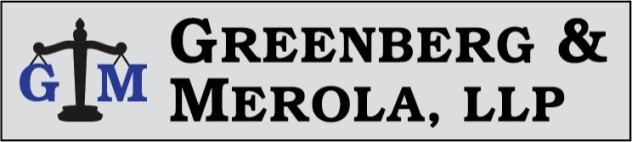 521 Fifth Avenue, Suite 1700New York, NY 10175(212) 593-6111__ Mailing address2280 Grand Avenue, Suite. 202Baldwin, NY 11510(516) 887-1975X Mailing addressAdditional conference offices: Brooklyn, Queens, Bronx, Nassau, Suffolk, Westchesterwww.greenbergmerola.comADOPTION INFORMATIONInstructions:1) We realize this questionnaire is complicated.  However, we have tried to make it as simple as possible.  Please call if you do not understand anything!! DO NOT FILL OUT INCORRECTLY, CALL US INSTEAD!2) Write LEGIBLY!!!3) DO NOT LEAVE ANY BLANK LINES!!!!!  If answer is no or none, write no or none, or we will think you forgot to read the question.4) If child is an Indian according to the Indian Child Welfare Act of 1978, call us.INFORMATION FOR ADOPTER (PERSON DOING THE ADOPTIONName: First _________________________ Middle _____________________Last _______________ Maiden ______________Address: Street __________________________________ City _____________________State ______________ Zip __________Date of birth ___/___/___ SS # _____/_____/_____Place of birth _____________(City)_______________(State)______________(Country)Married ___   Unmarried ___ Married but living separate from spouse _____ (for ___ years )Religious faith ______________ Occupation ____________ Yearly salary (gross) ______________Money to be received from Commissioner on behalf of adopted child (if any) ______________How did you get child ______________________________________________________________________________________________________________________________________________Child has been with you from ____/_____/______Specify full name and date of birth of EVERYONE living in household besides you, spouse, and adoptive child: ____________________________________________________________________________________________________________________________________________________________________________________________________________________________________Specify full information regarding any criminal record for anyone over 18 living in the house________________________________________________________________________________________________________________________________________________________________________________________________________________________________________________List any information if child, or any member of household was or is the subject of any child abuse or maltreatment proceeding. ___________________________________________________________________________________________________________________________________________________________________________________________________________________________List any other prior or pending proceedings affecting the custody of the adoptive child.  Include any that were dismissed or withdrawn. ____________________________________________________________________________________________________________________________________________________________________________________________________________________List all prior addresses for yourself from 1973 to the present for you, spouse, and anyone else who resides in the house who is over 18.INFORMATION FOR ADOPTER’S SPOUSE OR CO-ADOPTER IF ALSO ADOPTIONGName: First _________________________ Middle _____________________Last _______________ Maiden ______________Address: Street __________________________________ City _____________________State ______________ Zip __________Date of birth ___/___/___ SS # _____/_____/_____Place of birth _____________(City)_______________(State)______________(Country)Married ___   Unmarried ___ Married but living separate from spouse _____ (for ___ years )Religious faith ______________ Occupation ____________ Yearly salary (gross) ______________Money to be received from Commissioner on behalf of adopted child (if any) ______________INFORMATION FOR ADOPTEE (PERSON GETTING ADOPTED)Name: First _________________________ Middle _____________________Last _______________ Maiden ______________Address: Street __________________________________ City _____________________State ______________ Zip __________Date of birth ___/___/___ SS # _____/_____/_____Birth place (City, State, Country) ___________________ 	Religious faith _______________If child will be known by a different name after adoption indicate _____________________________Was child every adopted before this (if yes provide details) _________________________________________________________________________________________________________________________________________________________________________________________________Full name and address of EVERYONE who has lawful custody of the child _____________________________________________________________________________________________________________________________________________________________________________________If child has a LEGAL guardian give name, address, relationship, nature , date & place of appointment: _____________________________________________________________________________________________________________________________________________________INFORMATION FOR ADOPTEE’S REAL PARENTSMOTHERName: First _________________________ Middle _____________________Last _______________ Maiden ______________Address: Street __________________________________ City _____________________State ______________ Zip __________Date of birth ___/___/___ SS # _____/_____/_____		Heritage __________________Birth place (City, State, Country) ___________________ 	Religious faith _______________Education at time of birth of child ___________________________________Description at time of birth of child Height ___________ Weight _________ Hair Color _________Eye Color __________ Skin Color ___________FATHERName: First _________________________ Middle _____________________Last _______________ Maiden ______________Address: Street __________________________________ City _____________________State ______________ Zip __________Date of birth ___/___/___ SS # _____/_____/_____		Heritage __________________Birth place (City, State, Country) ___________________ 	Religious faith _______________Education at time of birth of child ___________________________________Description at time of birth of child Height ___________ Weight _________ Hair Color _________Eye Color __________ Skin Color ___________Previous addressCityStateZipFROMTOYOU___/______/______/______/______/______/______/______/______/______/___SPOUSE OR CO-ADOPTER___/______/______/______/______/______/______/______/___OTHER PERSONS OVER 18 –ADD THEIR NAME-___/______/______/______/______/______/______/______/______/______/______/______/______/______/______/______/______/______/___